Quantum MechanicsIn 1927 a German physicist stated that the position and velocity of an electron cannot both be known at the same time.Electrons are not located in discrete orbits, as hypothesized in the Bohr model, but instead occupy a hazier region, called an orbital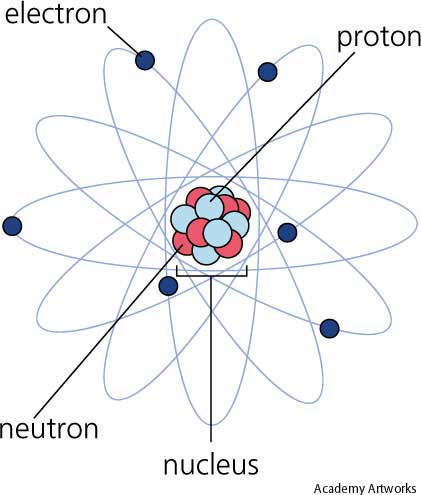 An orbital indicates a probable location of the electrons in an atom instead of a definite path that they follow.The probable location of the electrons in an orbital is described by a series of numbers called quantum numbers.The quantum model of the atom uses four quantum numbers to describe the arrangement of electrons in an atom. This arrangement is known as the electron configuration.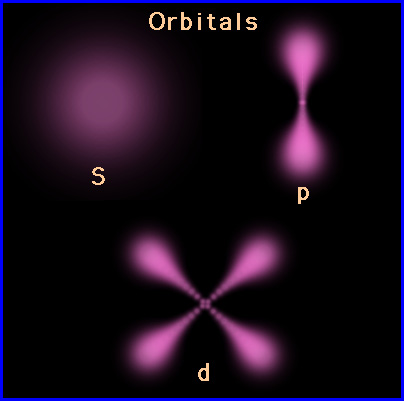 questions#1: How many possible energy levels are there for an atom?#2: The _____________ arrangement uses _____ quantum numbers.#3: Name two of the three things Bohrs model does not account for.#4: What does 'p' stand for?#5: Electrions can act as particales and ______.